ELECTRONIC SUPPLEMENTARY MATERIALFemale control over multiple matings increases the opportunity for postcopulatory sexual selectionClelia Gasparini & Jonathan P. EvansProceedings of the Royal Society London BDOI: 10.1098/rspb.2018.1505Figure S1Paternity and time between first and second mating in naturally mated females (NAT treatment). Two females that mated with the second males in two different days are not shown. Average time between first and second mating was 49.7 ± 6.4 min. 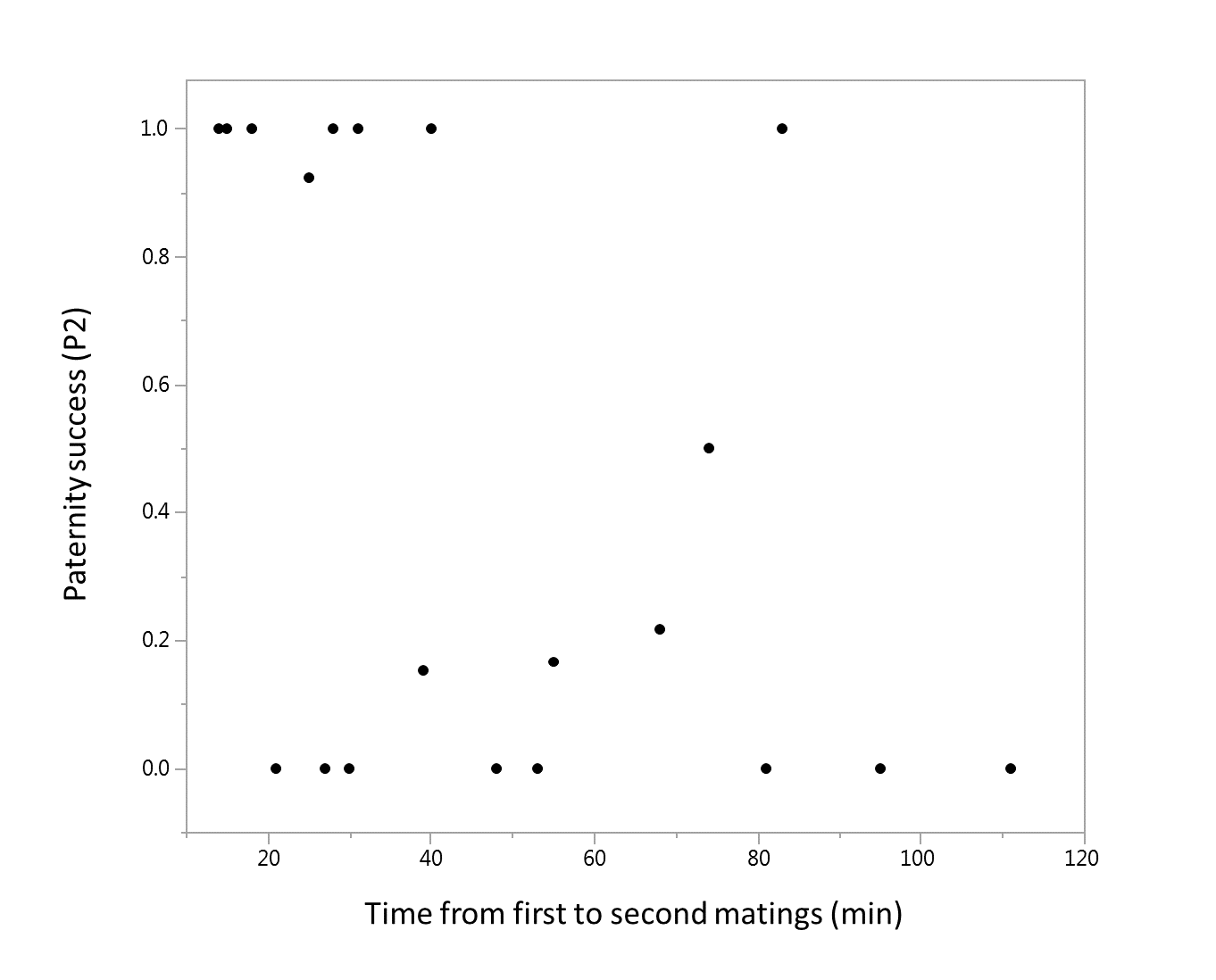 Figure S2Paternity distribution in the successive broods (top panel: 2nd brood, low panel:  3rd brood). Note that from brood no. 4 the number of females producing offspring dropped below ten, and these broods and are not depicted.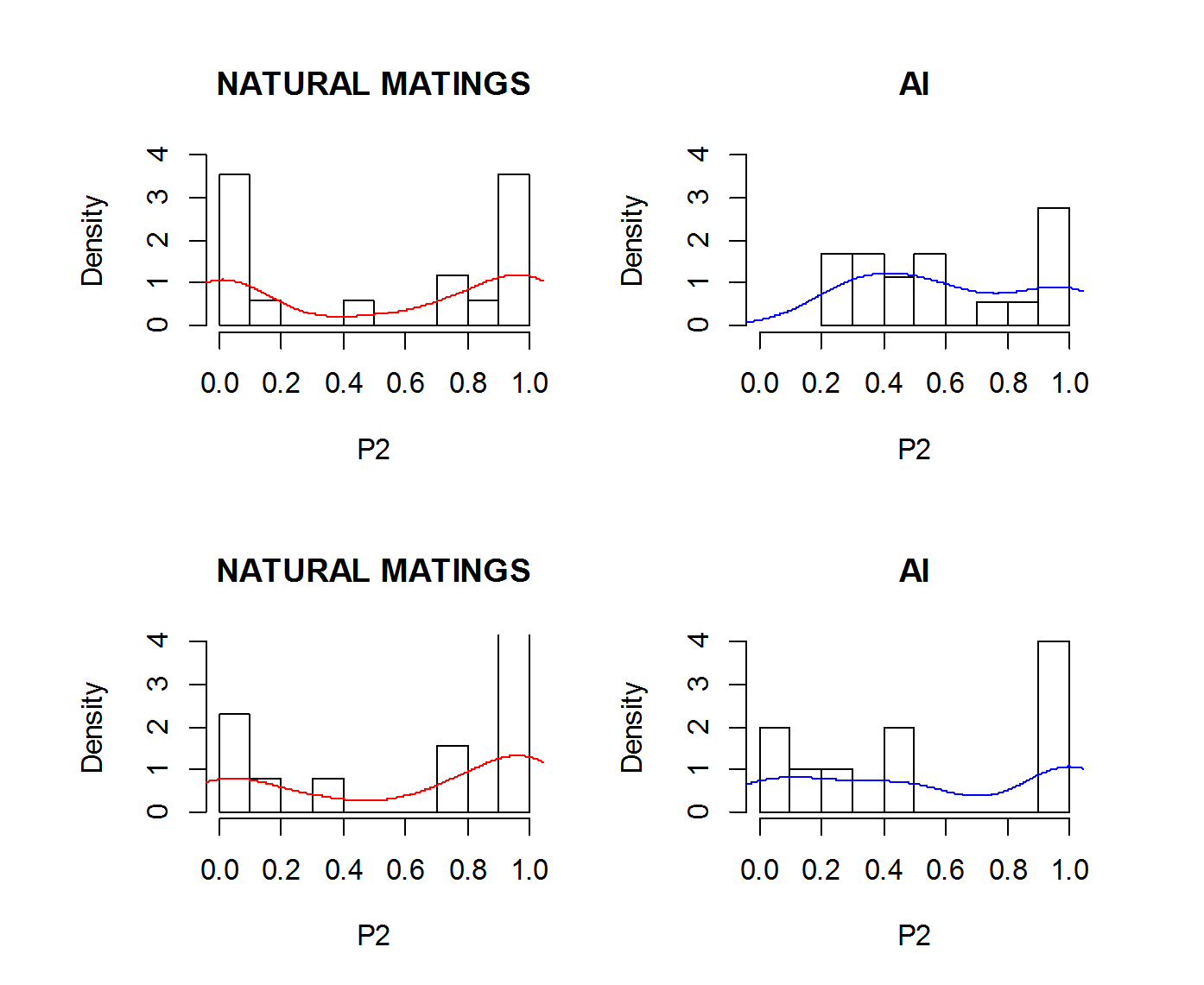 